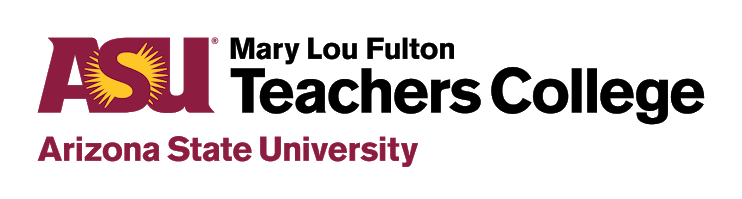 Diary of a Worm Think Aloud ActivityOverview and RubricOverviewTo complete this activity you must read the book Diary of a Worm by Cronin, D. (2003). You should have already purchased or check-out the book from a library. Once you have read the text, use the Diary of a Worm text document located in the course materials to complete the activity using following these steps:Read through the Diary of a Worm text document, marking spots that would be ideal to stop to model a comprehension strategy through a think aloud.Insert your think aloud into the appropriate part of the text.Write the words you would use with your students.Identify the name of the comprehension strategy you are modeling.Include all six of the evidence-based strategies for beginning readers. (Refer to assignment rubric to include all six evidence-based strategies)To better prepare your assignment you will need to review the Think Aloud Activity Rubric as a guide in developing your assignment to meet the learning outcomes. RubricExemplaryProficientDoes Not Meet Expectations1.25 pts1 pt0 pts“Thought bubbles” are used to represent each of  the six evidence-based comprehension strategies listed below.Monitoringexample of a think aloud makes sense in the text, uses age appropriate words, and is a good example to help children use the strategy.Using graphic and semantic organizers example of a think aloud makes sense in the text, uses age appropriate words, and is a good example to help children use the strategy.Answering questions example of a think aloud makes sense in the text, uses age appropriate words, and is a good example to help children use the strategy.Generating questions example of a think aloud makes sense in the text, uses age appropriate words, and is a good example to help children use the strategy.Recognizing story structureexample of a think aloud makes sense in the text, uses age appropriate words, and is a good example to help children use the strategy.Think Aloud Summarizingexample of a think aloud makes sense in the text, uses age appropriate words, and is a good example to help children use the strategy.Think Aloud Placementexample think alouds are spread across the text in purposeful ways and places that support comprehension